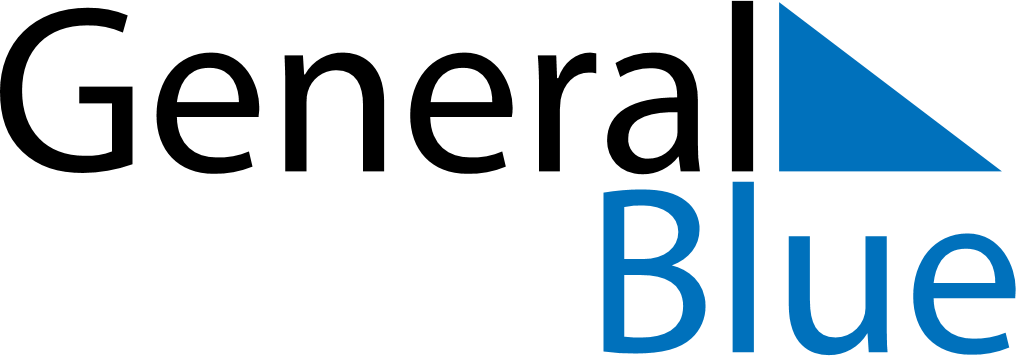 March 2024March 2024March 2024March 2024March 2024March 2024March 2024Dieppe, New Brunswick, CanadaDieppe, New Brunswick, CanadaDieppe, New Brunswick, CanadaDieppe, New Brunswick, CanadaDieppe, New Brunswick, CanadaDieppe, New Brunswick, CanadaDieppe, New Brunswick, CanadaSundayMondayMondayTuesdayWednesdayThursdayFridaySaturday12Sunrise: 6:57 AMSunset: 6:04 PMDaylight: 11 hours and 7 minutes.Sunrise: 6:55 AMSunset: 6:06 PMDaylight: 11 hours and 10 minutes.34456789Sunrise: 6:53 AMSunset: 6:07 PMDaylight: 11 hours and 13 minutes.Sunrise: 6:52 AMSunset: 6:08 PMDaylight: 11 hours and 16 minutes.Sunrise: 6:52 AMSunset: 6:08 PMDaylight: 11 hours and 16 minutes.Sunrise: 6:50 AMSunset: 6:10 PMDaylight: 11 hours and 20 minutes.Sunrise: 6:48 AMSunset: 6:11 PMDaylight: 11 hours and 23 minutes.Sunrise: 6:46 AMSunset: 6:13 PMDaylight: 11 hours and 26 minutes.Sunrise: 6:44 AMSunset: 6:14 PMDaylight: 11 hours and 29 minutes.Sunrise: 6:42 AMSunset: 6:15 PMDaylight: 11 hours and 33 minutes.1011111213141516Sunrise: 7:40 AMSunset: 7:17 PMDaylight: 11 hours and 36 minutes.Sunrise: 7:38 AMSunset: 7:18 PMDaylight: 11 hours and 39 minutes.Sunrise: 7:38 AMSunset: 7:18 PMDaylight: 11 hours and 39 minutes.Sunrise: 7:37 AMSunset: 7:19 PMDaylight: 11 hours and 42 minutes.Sunrise: 7:35 AMSunset: 7:21 PMDaylight: 11 hours and 46 minutes.Sunrise: 7:33 AMSunset: 7:22 PMDaylight: 11 hours and 49 minutes.Sunrise: 7:31 AMSunset: 7:24 PMDaylight: 11 hours and 52 minutes.Sunrise: 7:29 AMSunset: 7:25 PMDaylight: 11 hours and 56 minutes.1718181920212223Sunrise: 7:27 AMSunset: 7:26 PMDaylight: 11 hours and 59 minutes.Sunrise: 7:25 AMSunset: 7:28 PMDaylight: 12 hours and 2 minutes.Sunrise: 7:25 AMSunset: 7:28 PMDaylight: 12 hours and 2 minutes.Sunrise: 7:23 AMSunset: 7:29 PMDaylight: 12 hours and 5 minutes.Sunrise: 7:21 AMSunset: 7:30 PMDaylight: 12 hours and 9 minutes.Sunrise: 7:19 AMSunset: 7:32 PMDaylight: 12 hours and 12 minutes.Sunrise: 7:17 AMSunset: 7:33 PMDaylight: 12 hours and 15 minutes.Sunrise: 7:15 AMSunset: 7:34 PMDaylight: 12 hours and 19 minutes.2425252627282930Sunrise: 7:13 AMSunset: 7:36 PMDaylight: 12 hours and 22 minutes.Sunrise: 7:11 AMSunset: 7:37 PMDaylight: 12 hours and 25 minutes.Sunrise: 7:11 AMSunset: 7:37 PMDaylight: 12 hours and 25 minutes.Sunrise: 7:09 AMSunset: 7:38 PMDaylight: 12 hours and 28 minutes.Sunrise: 7:08 AMSunset: 7:40 PMDaylight: 12 hours and 32 minutes.Sunrise: 7:06 AMSunset: 7:41 PMDaylight: 12 hours and 35 minutes.Sunrise: 7:04 AMSunset: 7:42 PMDaylight: 12 hours and 38 minutes.Sunrise: 7:02 AMSunset: 7:44 PMDaylight: 12 hours and 41 minutes.31Sunrise: 7:00 AMSunset: 7:45 PMDaylight: 12 hours and 45 minutes.